ASSIGNMENT  31. CHOOSE A FAMOUS ARTIST.2. PRINT OUT ONE OR MORE WORKS OF ART FROM THAT ARTIST.3. PASTE INTO YOUR SKETCHBOOK.4. DETAIL IN THE WRITI NG SECTION ANY DISCOVERIES YOU HAVE MADE ABOUT HE ARTIST.5. CONTINUE TO DRAW, PAINT, WRITE, CUT AND OR PASTE A CREATIVE COLLAGE OF THE ARTIST AND HIS OR HER WORK. YOU MAY USE 2 PAGES IN YOUR SKETCHBOOK.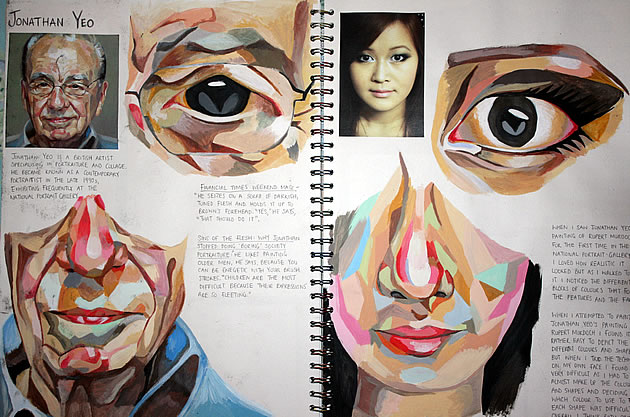 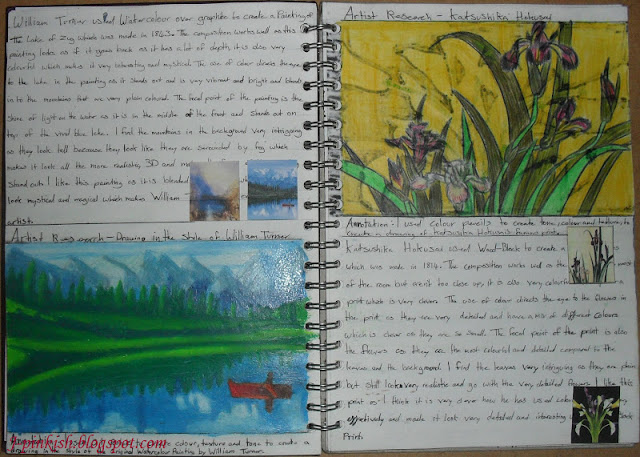 